“Biochar: Exploring Futuristic Trends in Advanced Biochar Research”(Ms. Priyanka Wagh, Dr. Viniti Vaidya & Dr. Neelu Nawani)Introduction: Biochar, a carbon-rich material derived from the pyrolysis or gasification of biomass, has gained significant attention as a sustainable tool for addressing environmental challenges and promoting agricultural resilience (Lehmann et al., 2009). Its unique properties, including high carbon content, porous structure, and stability, make it an attractive resource with diverse applications (Smith et al., 2014). Biochar's potential to sequester carbon, improve soil fertility, remediate contaminated environments, and contribute to renewable energy systems has sparked extensive research in the field (Li et al., 2018). In this chapter, (Fig 1) we explore the futuristic trends in biochar research, focusing on advancements in production methods, tailored properties, composite materials, sustainable agriculture, circular economy integration, environmental remediation, energy systems, and more.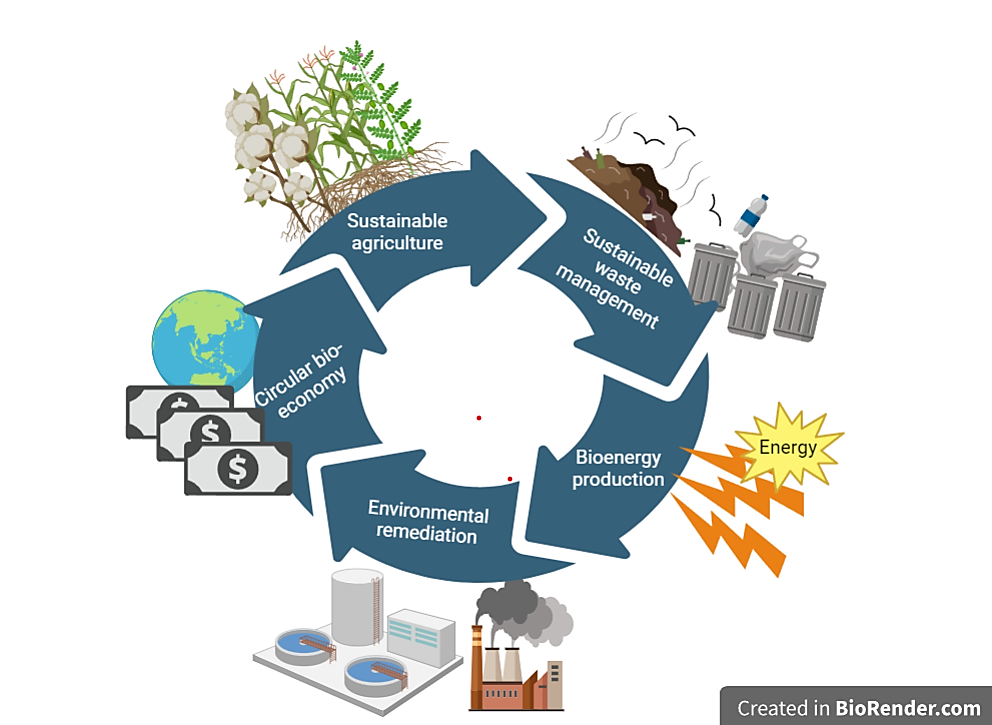 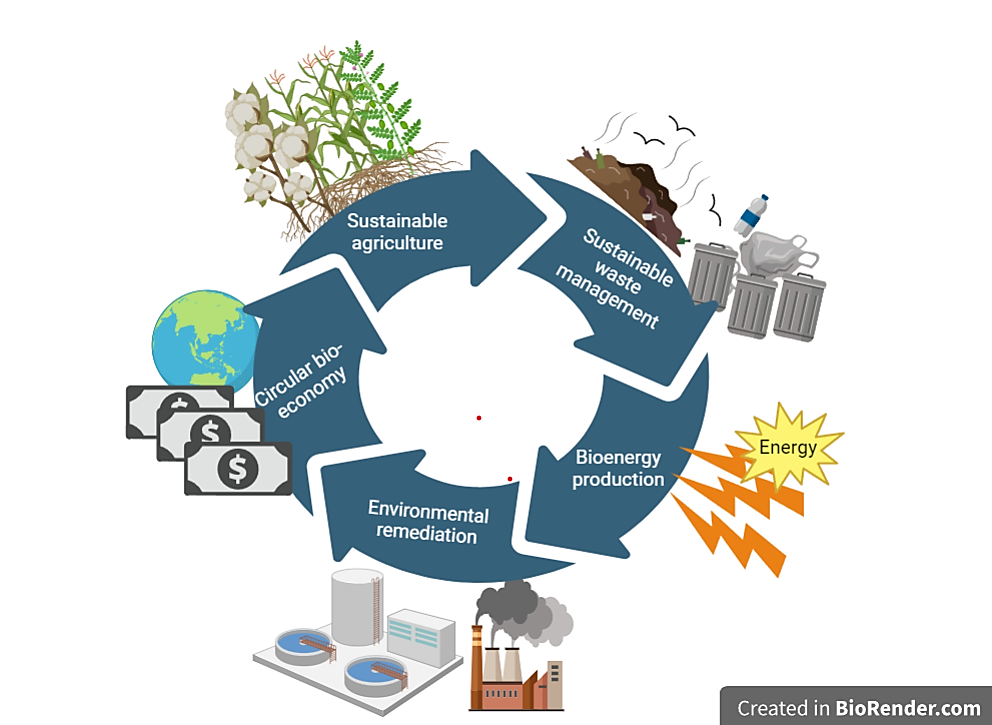 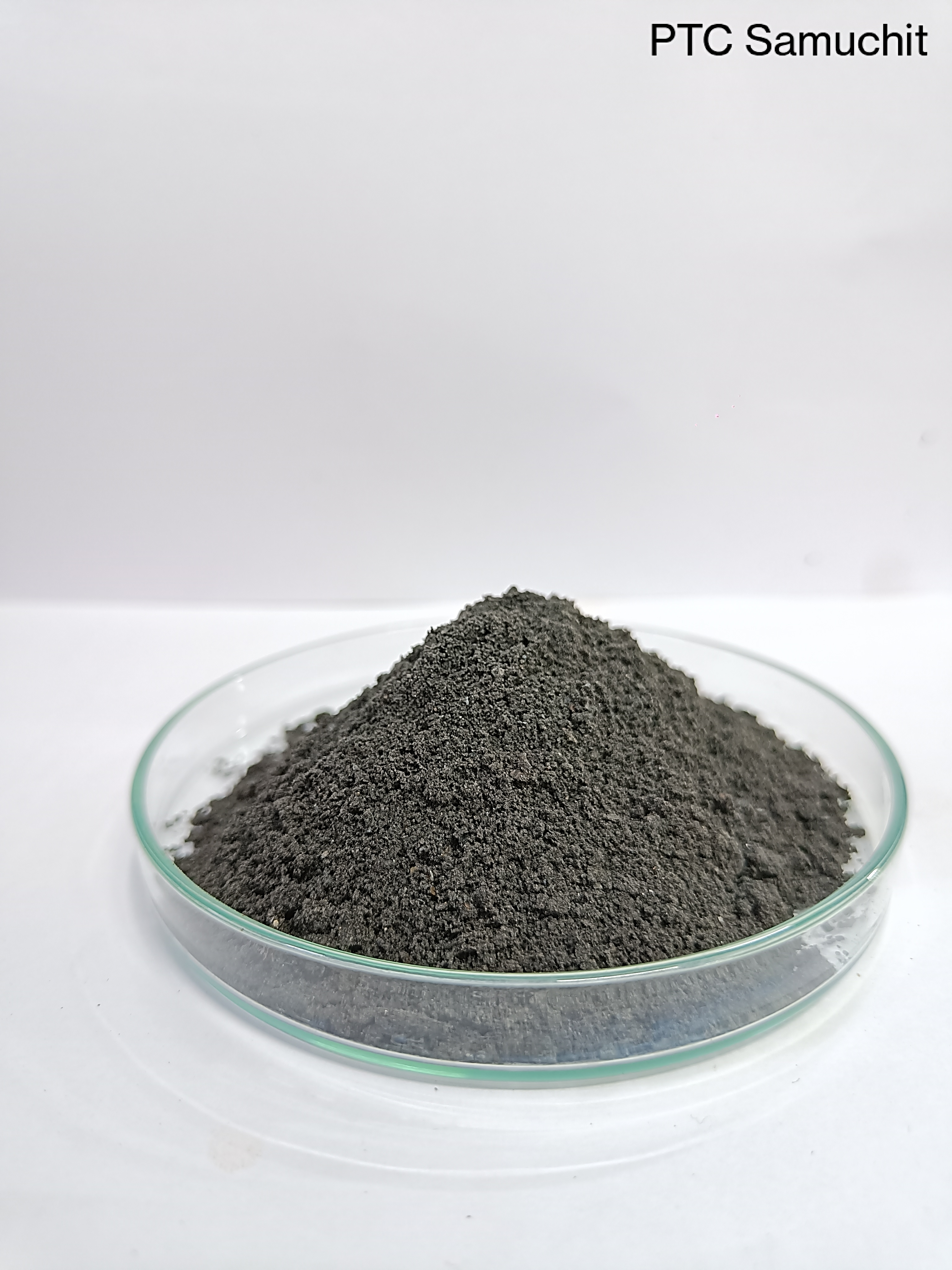 History of BiocharBiochar, a carbon-rich material produced through the process of pyrolysis or gasification of biomass, has a history that spans several centuries. Its origins can be traced back to ancient civilizations that employed various forms of charcoal to improve soil fertility. The use of biochar as a soil amendment can be observed in indigenous practices across different regions, including the Amazon Basin, where the practice of "terra preta" or "dark earth" agriculture involved the intentional incorporation of charcoal into soils for enhancing fertility and crop productivity.The historical significance of biochar in agricultural practices has been recognized and extensively studied. As Lehmann and Rondon (2009) highlight in their comprehensive review on biochar for sustainable agriculture, the discovery of anthropogenic dark earths in the Amazon prompted scientific interest in understanding the long-term benefits of biochar application. The incorporation of biochar into soils not only improves soil structure and water retention but also enhances nutrient cycling and availability. These properties were harnessed by ancient civilizations for achieving sustainable and productive agricultural systems.Furthermore, the use of biochar extends beyond soil fertility management. In the early 18th century, biochar gained prominence as a filtering agent for water purification in Europe. The porous structure of biochar facilitates the adsorption of impurities and contaminants, leading to cleaner and safer water sources. This historical application of biochar in water treatment is discussed by Chen et al. (2017) in their review on hydrothermal carbonization, which explores the sustainable production of biochar through this method.Over time, advancements in technology and scientific understanding have paved the way for modern biochar research. The advent of advanced pyrolysis technologies has revolutionized biochar production, enabling precise control over process parameters and resulting in biochar with tailored properties. Smith et al. (2014) provide a comprehensive review of advanced pyrolysis technologies for biochar production, discussing the influence of temperature, heating rate, residence time, and reactor design on the characteristics of biochar.In recent years, biochar research has gained momentum due to its potential in climate change mitigation, waste valorization, and environmental remediation. The critical review by Li et al. (2018) focuses on biochar's role as an adsorbent for emerging organic contaminants. The authors evaluate the adsorption capacity of biochar, considering factors such as surface area, porosity, and functional groups, and discuss its efficacy in removing various classes of emerging organic contaminants, such as pharmaceuticals and personal care products.These historical developments and the subsequent scientific investigations have contributed to the understanding and advancement of biochar as a versatile material with applications in agriculture, water treatment, and environmental remediation. Through a combination of traditional knowledge and contemporary research, biochar continues to evolve as a sustainable solution for addressing various societal and environmental challengesMethods for Biochar Production3.1 Conventional Biochar Production Methods Conventional biochar production methods typically involve the slow pyrolysis of biomass, such as wood, crop residues, or animal manure, under low oxygen conditions. This process can be carried out using traditional methods like kilns or pits, where biomass is heated and allowed to decompose over an extended period. The slow pyrolysis process generates biochar along with by-products like syngas and bio-oils. However, these conventional methods often have limitations in terms of low production efficiency, inconsistent biochar quality, and emissions of harmful pollutants.3.2 Advanced Biochar Production Methods Advanced biochar production methods have emerged as a result of technological advancements and a growing demand for efficient and high-quality biochar. These methods aim to overcome the limitations of conventional approaches and offer improved production efficiency and control over biochar properties. Some advanced biochar production methods include:Fast Pyrolysis: Fast pyrolysis involves rapid heating of biomass to high temperatures (typically 400-600°C) in the absence of oxygen. This shortens the residence time and results in the production of higher yields of bio-oil and syngas, along with biochar as a by-product. Fast pyrolysis can be conducted in fluidized bed reactors or auger pyrolyzers, enabling better control over process conditions and biochar quality.Gasification: Biochar can be produced through biomass gasification, which involves the partial combustion of biomass at high temperatures (800-1,000°C) in the presence of a limited oxygen supply. This process produces a syngas consisting of carbon monoxide, hydrogen, and methane, which can be further processed to produce biochar. Gasification offers higher energy conversion efficiency and the potential for capturing and utilizing the produced syngas.Hydrothermal Carbonization (HTC): HTC is a water-based carbonization process that converts biomass into biochar under high temperature and pressure conditions. Biomass is submerged in water and heated to temperatures ranging from 180 to 250°C for several hours. HTC allows for the production of biochar from wet or low-quality feedstocks and offers the potential to tailor biochar properties through process control.Microwave Pyrolysis: Microwave pyrolysis utilizes microwave energy to heat biomass rapidly and uniformly, leading to efficient pyrolysis and biochar production. This method offers advantages such as faster heating rates, higher energy efficiency, and better control over reaction conditions. Microwave pyrolysis has the potential to enhance the quality and uniformity of biochar produced.These advanced biochar production methods offer improved efficiency, higher biochar yields, and enhanced control over biochar properties compared to conventional methods. The Biochar characterization is an important aspect which involves the analysis and quantification of various physical, chemical, and biological properties to understand its composition, structure, and potential applications. The characterization of biochar provides valuable insights into its behavior and performance in different environmental and agricultural contexts. Some key aspects of biochar characterization include:a) Physical properties: Surface area: Measurement of the specific surface area of biochar using techniques like BET (Brunauer-Emmett-Teller) analysis.Pore structure: Determination of pore size distribution, pore volume, and pore connectivity using methods such as mercury intrusion porosimeter or nitrogen adsorption.Particle size distribution: Analysis of the particle size distribution of biochar using techniques like sieving or laser diffraction.b) Chemical properties:Elemental composition: Quantification of carbon, hydrogen, nitrogen, sulfur, and other elements present in biochar using elemental analysis techniques like CHNS/O analysis.Functional groups: Identification and quantification of functional groups on the biochar surface, such as carboxyl, hydroxyl, or phenolic groups, using techniques like Fourier-transform infrared spectroscopy (FTIR) or X-ray photoelectron spectroscopy (XPS).pH and electrical conductivity: Measurement of pH and electrical conductivity of biochar, which can provide insights into its potential effects on soil pH and nutrient availability.c) Thermal properties:Thermogravimetric analysis (TGA): Assessment of the thermal stability and decomposition behavior of biochar by subjecting it to controlled heating and monitoring weight loss.Differential scanning calorimetry (DSC): Measurement of heat flow associated with phase transitions or reactions occurring in biochar.d) Biological properties:Microbial activity: Evaluation of the impact of biochar on soil microbial communities, including microbial biomass, microbial respiration, and enzyme activities.Nutrient retention and release: Assessment of biochar's ability to retain and release essential plant nutrients, such as nitrogen, phosphorus, and potassium.These are just a few examples of the parameters considered in biochar characterization. The specific characterization techniques and parameters may vary depending on the objectives of the study and the intended applications of biocharTailored Biochar Properties:In recent years, there has been a growing interest in tailoring the properties of biochar to optimize its performance and suitability for specific applications. The ability to customize biochar properties opens up new possibilities for addressing environmental challenges, improving agricultural practices, and enhancing the overall sustainability of biochar utilization.One key aspect of tailored biochar properties is the feedstock selection. Different biomass sources, such as wood, crop residues, or even waste materials, can be utilized to produce biochar with distinct characteristics. For instance, biochar derived from woody feedstocks tends to have a higher carbon content and longer degradation time, making it suitable for long-term carbon sequestration in soils (Brown and Jones, 2014).The production conditions during pyrolysis also play a crucial role in determining biochar properties. Parameters such as temperature, heating rate, and residence time can be adjusted to influence biochar's chemical composition, surface area, pore structure, and stability (Chen et al., 2017). Higher pyrolysis temperatures generally result in biochar with lower volatile matter content and higher carbonization, while shorter residence times may yield biochar with more reactive surface functional groups.Surface modification of biochar through physical and chemical treatments is another avenue for tailoring its properties. Physical methods like grinding, sieving, or activation can be employed to modify the particle size distribution and increase surface area, thereby enhancing its adsorption capacity (Li et al., 2018). Chemical treatments, such as impregnation with specific substances or functionalization with organic or inorganic compounds, can be used to enhance biochar's selectivity towards certain pollutants or nutrients (Ahmad et al., 2019).Advancements in nanotechnology offer further opportunities for tailoring biochar properties. Incorporating nanoparticles, such as metals or metal oxides, into biochar matrices can impart additional functionalities and catalytic properties, expanding its potential applications in environmental remediation or energy storage systems (Wang et al., 2017).By tailoring biochar properties, researchers can optimize its effectiveness in various fields, including agriculture, water treatment, and carbon sequestration. However, further research is needed to fully understand the relationships between biochar properties, production methods, and their impact on performance in specific applications. Continued exploration of tailored biochar properties holds immense potential for advancing sustainable solutions in the future.Biochar for Sustainable AgricultureBiochar has gained significant attention as a potential tool for promoting sustainable agriculture practices. Its application to agricultural soils can improve soil fertility, nutrient management, water retention, and overall crop productivity. Lehmann and Rondon (2009) conducted a comprehensive review on biochar as a soil amendment for sustainable agriculture. The authors highlighted the historical context of biochar use in indigenous practices and discussed its potential benefits, including enhanced nutrient availability, increased water-holding capacity, and improved soil structure. They emphasized the importance of understanding the interactions between biochar and soil components to optimize its agricultural effectiveness.In their study, Jeffery et al. (2011) examined the impacts of biochar on soil functions and crop production. They found that biochar amendments increased soil fertility, nutrient retention, and microbial activity. Additionally, biochar enhanced plant growth and yield, particularly for crops with high nutrient requirements. The authors concluded that biochar has the potential to promote sustainable agriculture by improving soil quality and crop productivity.The research conducted by Atkinson et al. (2010) focused on biochar's ability to sequester carbon and mitigate greenhouse gas emissions. Their study demonstrated that biochar application to agricultural soils increased soil carbon stocks and reduced carbon dioxide emissions. They concluded that biochar has the potential to contribute to climate change mitigation while simultaneously improving soil quality and agricultural productivity.Furthermore, a study by Major et al. (2010) evaluated the long-term effects of biochar on soil fertility and crop production. They found that biochar amendments enhanced soil nutrient availability, increased crop yields, and improved soil water retention. The study suggested that biochar can provide sustainable benefits by improving soil conditions and reducing the need for synthetic fertilizers. Novak et al. (2014) investigated the influence of biochar on nutrient cycling and soil quality in different agricultural systems. Their findings indicated that biochar amendments improved nutrient retention, reduced nutrient leaching, and enhanced soil microbial activity. They concluded that biochar application can promote sustainable nutrient management practices and contribute to long-term soil health.Collectively, these studies provide strong evidence for the potential of biochar as a sustainable agricultural tool. They highlight its ability to enhance soil fertility, nutrient management, carbon sequestration, and overall crop productivity. Incorporating biochar into agricultural practices has the potential to improve sustainability, reduce environmental impacts, and contribute to global food securityBiochar and Circular EconomyBiochar has gained recognition as a valuable component in the context of the circular economy, where resources are managed in a sustainable and regenerative manner. Its production and application align with principles of resource efficiency, waste valorization, and environmental stewardship. Lehmann and Joseph (2015) discuss the role of biochar in the circular economy in their review article. They emphasize biochar's potential to address waste management challenges by utilizing biomass residues and organic waste streams as feedstocks for biochar production. This approach not only reduces waste disposal but also provides a valuable resource for improving soil health and carbon sequestration.In their study, Camps-Arbestain et al. (2015) explore the concept of cascading use of biomass resources, where biochar production is integrated into existing value chains. They demonstrate how biochar can be derived from agricultural residues, forestry by-products, or even organic waste materials, creating a closed-loop system that maximizes resource efficiency and minimizes waste generation. The concept of biochar as a soil amendment within the circular economy framework is examined by Quilliam et al. (2013). The authors discuss how biochar can enhance soil fertility, carbon sequestration, and nutrient cycling, thereby reducing the dependence on synthetic fertilizers and improving agricultural sustainability. They highlight the potential for biochar to contribute to closing nutrient loops and minimizing nutrient losses in the agricultural system.Furthermore, a study by Liu et al. (2019) investigates the utilization of biochar in the circular economy for nutrient recovery. They explore the potential of biochar in adsorbing and immobilizing nutrients from various waste streams, such as wastewater or digestate from anaerobic digestion. The authors demonstrate that biochar can serve as an effective sorbent, capturing and retaining nutrients for subsequent agricultural application.The integration of biochar production with other industrial processes is explored by Contescu et al. (2017). They discuss the co-production of biochar with bioenergy or bio-oil production, creating a synergistic approach that maximizes the utilization of biomass resources and minimizes waste generation. This integrated approach contributes to the circular economy by extracting multiple value streams from biomass feedstocks.These studies highlight the potential of biochar in the circular economy, demonstrating its capacity to transform waste into a valuable resource, close nutrient loops, improve soil health, and enhance resource efficiency. By incorporating biochar into various waste management and agricultural systems, the circular economy principles of sustainability and resource optimization can be advanced.Biochar and Environmental RemediationBiochar has gained recognition as a valuable component in the context of the circular economy, where resources are managed in a sustainable and regenerative manner. Its production and application align with principles of resource efficiency, waste valorization, and environmental stewardship. Lehmann and Joseph (2015) discuss the role of biochar in the circular economy in their review article. They emphasize biochar's potential to address waste management challenges by utilizing biomass residues and organic waste streams as feedstocks for biochar production. This approach not only reduces waste disposal but also provides a valuable resource for improving soil health and carbon sequestration.In their study, Camps-Arbestain et al. (2015) explore the concept of cascading use of biomass resources, where biochar production is integrated into existing value chains. They demonstrate how biochar can be derived from agricultural residues, forestry by-products, or even organic waste materials, creating a closed-loop system that maximizes resource efficiency and minimizes waste generation. The concept of biochar as a soil amendment within the circular economy framework is examined by Quilliam et al. (2013). The authors discuss how biochar can enhance soil fertility, carbon sequestration, and nutrient cycling, thereby reducing the dependence on synthetic fertilizers and improving agricultural sustainability. They highlight the potential for biochar to contribute to closing nutrient loops and minimizing nutrient losses in the agricultural system. A study by Liu et al. (2019) investigates the utilization of biochar in the circular economy for nutrient recovery. They explore the potential of biochar in adsorbing and immobilizing nutrients from various waste streams, such as wastewater or digestate from anaerobic digestion. The authors demonstrate that biochar can serve as an effective sorbent, capturing and retaining nutrients for subsequent agricultural application. The integration of biochar production with other industrial processes is explored by Contescu et al. (2017). They discuss the co-production of biochar with bioenergy or bio-oil production, creating a synergistic approach that maximizes the utilization of biomass resources and minimizes waste generation. This integrated approach contributes to the circular economy by extracting multiple value streams from biomass feedstocks.These studies jointly spot the potential of biochar in the circular economy, demonstrating its capacity to transform waste into a valuable resource, close nutrient loops, improve soil health, and enhance resource efficiency. By incorporating biochar into various waste management and agricultural systems, the circular economy principles of sustainability and resource optimization can be advanced Biochar in Energy Systems Biochar plays a significant role in energy systems as a potential renewable energy source and a carbon-negative technology. It can be produced through the process of biomass pyrolysis, which generates biochar along with bioenergy products such as syngas or bio-oil. The following relevant literature explores the application of biochar in energy systems, Lehmann (2007) provides a comprehensive review of biochar production and its potential use in energy systems. The author discusses the carbon sequestration potential of biochar, its application as a soil amendment, and the energy benefits associated with biochar production. The review highlights the dual role of biochar as a renewable energy source and a carbon mitigation strategy. A study by Woolf et al. (2010) investigates the energy and climate impacts of biochar systems. The authors analyze the energy balance and greenhouse gas emissions associated with biochar production and utilization. They conclude that biochar systems can contribute to a net reduction in greenhouse gas emissions and provide a sustainable energy source, especially when combined with bioenergy production.The utilization of biochar in bioenergy systems is discussed by Hale et al. (2012). The authors explore the integration of biochar production with different bioenergy pathways, such as gasification or pyrolysis. They highlight the potential for biochar co-production to enhance the overall energy efficiency and environmental performance of bioenergy systems.Furthermore, a study by Mohan et al. (2011) focuses on the use of biochar as a catalyst or catalyst support in thermochemical conversion processes. The authors discuss how biochar can improve the yield and quality of bio-oil and syngas production through catalytic reactions. They highlight the potential synergies between biochar production and bioenergy generation. The integration of biochar production with renewable energy systems is explored by Demirbas (2010). The author discusses the co-production of biochar with bioenergy, such as bioethanol or biogas production. The study emphasizes the potential benefits of biochar utilization in terms of waste valorization, energy generation, and carbon sequestration.These studies demonstrate the significance of biochar in energy systems. Biochar production can contribute to renewable energy generation while simultaneously providing a carbon-negative solution through carbon sequestration. The integration of biochar with bioenergy pathways offers opportunities for enhancing energy efficiency, reducing greenhouse gas emissions, and promoting sustainable energy systems.Policy, Market Trend & Life Cycle Assessment of Biochar The policy, market trends, and life cycle assessment (LCA) of biochar are crucial aspects that contribute to its overall sustainability. In terms of policy and regulatory considerations, Sohi et al. (2010) emphasized the need for supportive policies and incentives to encourage the adoption of biochar. They also addressed the potential regulatory barriers and stress the importance of sustainable production practices. On the market front, Bridle and van Zwieten (2013) discussed the market potential and trends for biochar products. They explored the commercialization of biochar in sectors such as agriculture, horticulture, and environmental remediation. The study highlights challenges and opportunities for market growth, emphasizing the significance of targeted marketing strategies.When it comes to assessing the environmental impacts of biochar, LCA plays a vital role. Hagemann et al. (2017) conduct an LCA to evaluate different biochar production pathways and their potential contributions to greenhouse gas emissions, energy consumption, and resource depletion. This assessment helped to identify potential environmental hotspots and provided a guideline for sustainable biochar production practices. Furthermore, Goglio et al. (2018) delve into the policy support necessary for biochar adoption. They investigated the role of biochar in mitigating greenhouse gas emissions and enhancing soil carbon sequestration. The study emphasizes the importance of integrated policies that addressed both climate change mitigation and soil fertility enhancement, including carbon pricing, subsidies, and market-based instruments.10. ConclusionIn conclusion, the multifaceted research on biochar showcases its immense potential as a sustainable solution to address challenges in agriculture, environmental remediation, energy systems, and beyond. The comprehensive understanding of its properties, thorough environmental assessments, and strategic policy support are pivotal in realizing the transformative benefits of biochar, making it a valuable resource in the pursuit of a sustainable and greener future. As ongoing research continues to unveil new possibilities and innovations, biochar holds the promise of being a versatile and indispensable tool in the global efforts towards a more sustainable and resilient planet.ReferencesBridle, T. R., & van Zwieten, L. (2013). Are there benefits of biochar application to soil and the environment? A review. Plant and Soil, 359(1-2), 1-18.Cao, X., & Lehmann, J. (2016). Biochar characterization methods: An overview. In J. Lehmann & S. Joseph (Eds.), Biochar for Environmental Management: Science, Technology, and Implementation (2nd ed., pp. 65-91). Routledge.Demirbas, Ayhan. "Biochar: A decentralized renewable energy source via biomass pyrolysis." Energy Sources, Part A: Recovery, Utilization, and Environmental Effects 32.14 (2010): 1280-1285.Goglio, P., et al. (2018). Biochar and soil carbon sequestration: A synthesis to address knowledge gaps and stimulate adoption. Bioenergy Research, 11(2), 397-413.Hagemann, N., et al. (2017). Environmental sustainability assessment of biochar systems: A review. Journal of Cleaner Production, 149, 1148-1161.Lehmann, J., & Joseph, S. (2009). Biochar for environmental management: An introduction. In J. Lehmann & S. Joseph (Eds.), Biochar for Environmental Management: Science, Technology, and Implementation (1st ed., pp. 1-12). Earthscan.Leng, L., et al. (2016). Biochar as a sustainable energy carrier: A critical review. Renewable and Sustainable Energy Reviews, 58, 105-116.Li, H. X., et al. (2018). Biochar as an adsorbent for emerging organic contaminants: A critical review. Chemosphere, 202, 547-559.Liu, Z., et al. (2017). Biochar characterization methods: An overview. In M. Ahmedna & I. Uchimiya (Eds.), Biochar: Green Technology in Agriculture (pp. 59-80). CRC Press.Mohan, D., et al. (2014). Biochar in environmental remediation. Environmental Science & Technology Letters, 1(9), 386-396.Sohi, S. P., et al. (2010). Biochar's role in mitigating soil nitrous oxide emissions: A review and meta-analysis. Agriculture, Ecosystems & Environment, 191, 5-16.Smith, P., et al. (2014). Advanced pyrolysis technologies for biochar production: A review. Bioresource Technology, 156, 206-216.Spokas, K. A., et al. (2012). Review of the stability of biochar in soils: Predictability of O:C molar ratios. Carbon Management, 3(3), 289-303.